КАЛЕНДАРЬ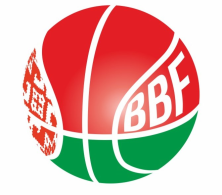 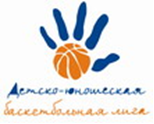 XXIV Детско-юношеской баскетбольной лиги - «Слодыч»II тур - девушки 2008-2009 гг.р., Дивизион 214-15 января 2022г., г. Мосты, ул. Зеленая 86Команды – участницы:14 января 2022 (пятница)15 января 2022 (суббота)Главный судья							 Вавлев В.П.Мостовская ДЮСШДЮСШ №1 ЛидаЦОР «Виктория»У "СДЮШОР по баскетболу ЕПО холдинга "Горизонт"-2 ОСП СДЮШОР №7 БК "Принеманье"-2 Домановская средняя школаВремяматчаНазвание командысчётНазвание команды12.00СДЮШОР №7 БК "Принеманье"-2ДЮСШ №1 Лида13.20ЦОР «Виктория»Вымпел14.40КонкурсКонкурсКонкурс15.00ДЮСШ №1 ЛидаСДЮШОР по баскетболу ЕПО холдинга "Горизонт"-216.20Мостовская ДЮСШВымпел17.40СДЮШОР по баскетболу ЕПО холдинга "Горизонт"-2СДЮШОР №7 БК "Принеманье"-2ВремяматчаНазвание командысчётНазвание команды8.45СДЮШОР №7 БК "Принеманье"-2Вымпел10.00СДЮШОР по баскетболу ЕПО холдинга "Горизонт"-2ЦОР «Виктория»11.15ДЮСШ №1 ЛидаВымпел12.30СДЮШОР по баскетболу ЕПО холдинга "Горизонт"-2Мостовская ДЮСШ13.45ЦОР «Виктория»СДЮШОР №7 БК "Принеманье"-215.00Мостовская ДЮСШДЮСШ №1 Лида